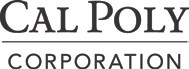 POSITION DESCRIPTIONDepartment: Swanton Pacific Ranch                                                                           	Supervisors: Cortney Newby/Aaron LeeJob Title: Meal Preparation/Crops Intern                                                                 	FLSA Status: Non-Exempt   		 Job SummaryThis internship is a student-status in-residence position at Cal Poly’s Swanton Pacific Ranch that entails educational, skills training, and work experience activities over the summer quarter. Training includes off-highway vehicle operation, tractors, implements and maintenance, working around heavy equipment, radio communication, chainsaw operation, CPR/first aid, land orientation and map reading, ranch emergency operations, and ranch hazardous materials. Meal Preparation-specific learning objectives include all aspects of meal preparation. Work includes production of meals for attendees, instructors, and guest instructors during various events and 1 short course at Swanton Pacific Ranch. Work may entail: 1) planning nutritional meals within the constraints of the clients; 2) budgeting and record keeping; 3) meal preparation and service including shopping; and 4) meal quality evaluation. Because the majority of meal preparation work will occur during a single 4-week summer course, Meal Preparation Interns will then be transitioned to the primary role of Sustainable Crops Production interns for the remainder of their internship. Crops-specific learning objectives include most aspects of organic apple orchard management occurring during this season. Work may include: 1) irrigation monitoring and management; 2) mulch and orchard floor management; 3) pest monitoring and management, and; 4) fruit production monitoring and management. Additionally, Fridays are facility cleanup days where all interns contribute to facility upkeep activities when available. Some assigned work activities in other disciplines should be expected occasionally.Duties and Responsibilities: Meal PreparationAll aspects of meal preparation including planning, shopping and food serviceMaintaining food costs within budgetMaintaining a clean and organized kitchenAssist staff in maintaining facilities throughout Swanton Pacific RanchPerform other duties assignedDuties and Responsibilities: CropsRunning and maintaining the drip irrigation systemPruning and thinning apple treesWeeding or mowing orchard floorPest ManagementRecord keeping of irrigation timing and orchard informationPosition RequirementsMaintain professionalism and courtesyMaintain cleanly and organized work environment, including adhering to food safety protocolDeclared major in Food Science or Nutrition at Cal Poly San Luis ObispoCourse work in food preparationAbility to perform complex and highly responsible dutiesProficient computer skills including word processing and databasesAbility to prioritize, plan, organize, and meet timelinesAbility to establish and maintain cooperative and effective working relationship with othersExcellent verbal and written skills and the ability to interface with all levels of staff, and our community, including students, faculty and staff, and the publicInterpersonal skills using tact, patience, and courtesyAbility to maintain regular and reliable attendancePossession of a valid California Driver’s License and satisfactory driving recordPhysical RequirementsHearing and speaking to exchange information in person or on the telephoneDexterity of hands, fingers, and wrist to operate food preparation tools as well as a computer keyboard and calculatorSeeing to read a variety of materialsSitting or standing for extended periods of timePhysical agility to lift 30 pounds to shoulder heightPhysical agility to lift, carry, push, or pull objectsCommuting on an as needed basis to food acquisition venuesI acknowledge receipt of this Position Description. I understand that the nature and scope of my duties and responsibilities, as well as the Corporation’s expectations, are more comprehensive than what is incorporated in this document. Furthermore, I understand and agree that my employment with the Corporation is not for a specified term and is at the mutual consent of the Corporation and myself. Accordingly, either the Corporation or I can terminate employment relationship at-will, with or without cause or notice, at any time.Signature of Employee	DateSignature of Supervisor	Date